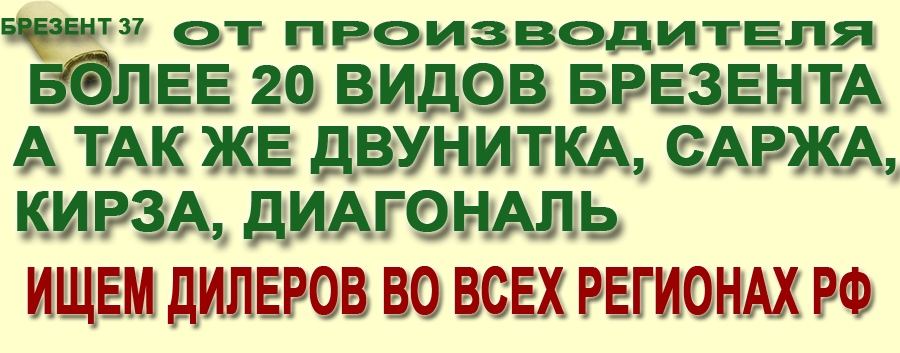 Тел.  + 7(962) 158 85 88  E-mail: brezent37@mail.ru  Сайт: http://brezent37.ru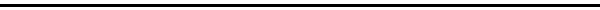 Предложение от компании «БРЕЗЕНТ37»Наша компания свыше 15 лет  занимается приоизводством и продажей таких тканей, как брезент и двунитка сверхвысокой плотности, которые используются  для производства спецодежды, СИЗ, рукавиц, тентов, мешков и тд.  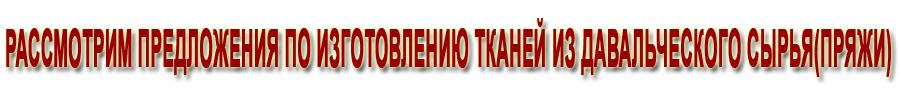 Мы разрабатываем, изготавливаем и продаем более 20 видов брезентаБрезент в/о СКПВ(для строительства,изготовления палаток и юрт), для военных(армии и флота) и т.д. ;Брезент ОП(для рабочих (рукавицы,костюмы сварщиков, спец одежда, и т. д.),для укрытия сельхозпродукции,для пологов и штор в цеха и гаражи);Двунитку суровую и аппретированную(для пошива спецодежды и рукавиц для рабочих, для пчеловодов,галантерейных изделий и т. д.;СаржуКирзуДиагональРукава и мешки брезентовые на заказ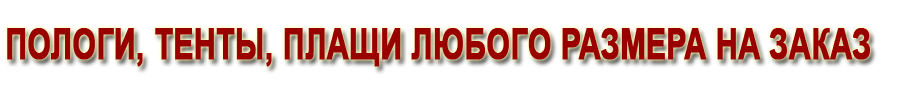 Так же доставляем нашу прдукцию по всей РоссииДоставка по г. Иваново бесплатноПри заказе 10000 м. – доставка до г. Москвы бесплатноДействует гибкая система скидок и индивидуальный подход каждому клиентуСПЕЦИАЛЬНЫЕ ЦЕНЫ ДЛЯ ДИЛЕРОВ И ПРОИЗВОДИТЕЛЕЙ!!!Ниже представляем цены нашей продукции (ткани, швейные изделия)Прайс-лист на брезент        Цены указаны с учетом НДС.Прайс-лист на х/б тканиПрайс-лист на готовую продукциюЦены указаны с учетом НДС.№
п/пНаименованиеАртикулШирина,
см, ±1см.Цена для розничных клиентов
руб/м.п.(от 1000 м.)Цена для оптовых клиентов и производителей
руб/м.п.(от 2000 м.)Цена для дилеров
руб/м.п.(от 3000 м.)1Брезент135ОП (ГОСТ)903938,5382Брезент135 ОП (ТУ)903736,5363Брезент255 ОП 904948,5484Брезент255 ВО 905251,5515Брезент292 ОП 905756,5566Брезент292 СКПВ907877,5777Брезент293 ОП 905251,5518Брезент293 ВО905453,5539Брезент293 СКПВ906059,55910Брезент252 ОП 9010099,59911Брезент252 СКПВ 90105104,5104№
п/пНаименованиеАртикулСостав,
%Ширина,
см, ±1 см.Цена для розничных клиентов
руб/м.п.(от 1000 м.)Цена для оптовых клиентов и производителей
руб/м.п.(от 2000 м.)Цена для дилеров
руб/м.п.(от 3000 м.)1Двунитка аппретированная104х/б952322,5222Двунитка аппретированная107х/б952726,5263Двунитка аппретированная108х/б952827,5274Диагональ суроваях/б9020,52019,55Диагональ крашеннаях/б9024,52423,56Диагональ камуфлированнаях/б902827,5277Кирза (340 гр./м2)х/б90-954544,5448Саржа суроваях/б903029,529№
п/пНаименованиеТканьЦена Рукавицы Х/Б с Х/Б Двунитка аппретировання 220 гр./м2 + миткаль13,5р.Рукавицы Х/Б с Х/БДвунитка аппретировання 220 гр./м2 + двунитка17,5р.Рукавицы Х/Б с ПВХ  Двунитка аппретировання 220 гр./м215,5р.Рукавицы Х/Б с ПВХ (ГОСТ)Двунитка аппретировання 220 гр./м218,5р.Рукавицы Х/Б с брезентовым наладонникомДвунитка аппретировання 220 гр./м2 + брезент15,5р.Рукавицы Х/Б с брезентовым наладонником (ГОСТ)Двунитка аппретировання 220 гр./м2 + брезент18,5р.Рукавицы брезентовые ОП1Брезент Арт.135 420 гр./м218,5р.Рукавицы брезентовые ОП2Брезент Арт.135 420 гр./м222,5р.Рукавицы брезентовые ОП1Брезент Арт.255 480 гр./м220,5р.Рукавицы брезентовые ОП2Брезент Арт.255 480 гр./м225,5Рукавицы брезентовые ОП1Брезент Арт.293 (550 гр/м2)25,5р.Рукавицы брезентовые ОП2Брезент Арт.293 (550 гр/м2)30р.Краги брезентовые ОП1Брезент Арт.255 36р.Краги брезентовые ОП2Брезент Арт.25545р.Антивибрационные рукавицыГОСТ35р.Антивибрационные рукавицы с брез. Нал.Брезент40р.Пологи (2х6, 3х5, 5х5, 5х6, 3х8, 4х7,6х7, 7х8 а так же по размерам закзчика) на заказБрезентПо запросу Тенты, плащи на заказПо запросуРукава брезентовые на заказБрезентПо запросуМешки брезентовые любых размеров на заказБрезентПо запросуПерчатки ПВХ 4-х ниткаГОСТ7р.Перчатки ПВХ 5-и ниткаГОСТ8р.Костюм сварщика  ГОСТБрезент ОП750р.11Костюм сварщика с усилением  ГОСТГОСТ850р.11Костюм сварщика со спилком 2/6Брезент ОП1850р.